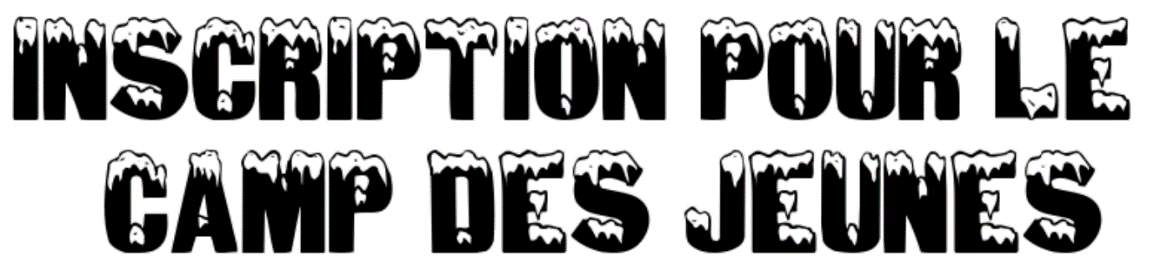 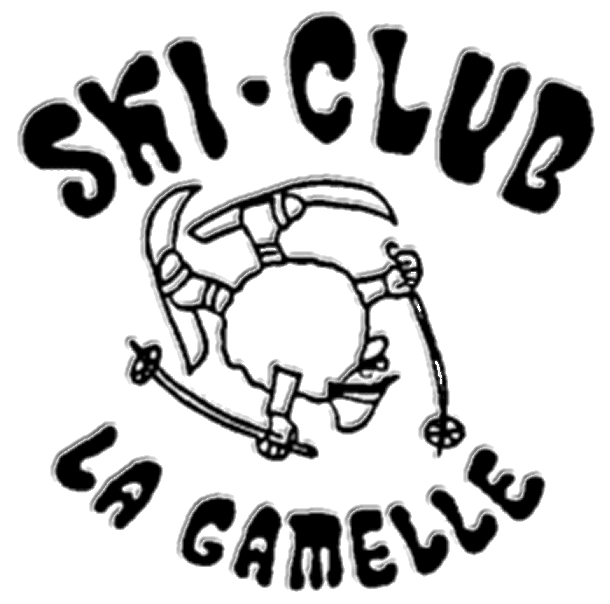 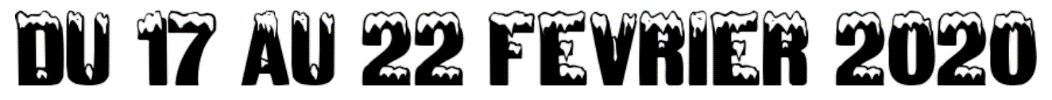 Nom :      			Prénom de l’enfant :      Adresse :         			Localité :      N° de téléphone :      	 Ski 	 SnowboardDate de naissance : jj.mm.aaaa		Assurance :      Adresse e-mail :       Cochez cette case pour recevoir les informations concernant le camp par mailAllergies, médicaments ou autre(s) information(s) importante(s) concernant votre enfant : Nom et prénom du représentant légal :      N° de portable en cas d’urgence :      J’accepte que mon enfant dorme dans un dortoir mixte : 		oui		non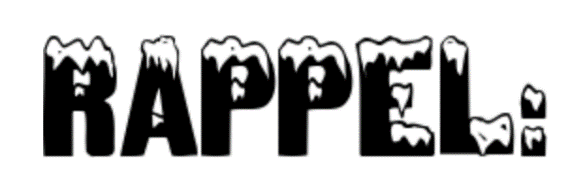 Les prix du camp, 6 jours tout compris : (merci de cocher la bonne case)Membre :					300 CHFNon membre :				400 CHFFrère/sœur participant au camp*	200 CHF(*membre du Club) Date et lieu :      						Signature :      Merci de nous retourner ce document dûment complété à l’adresse suivante :Gwendoline Kronauer		Ch. De la Grange Neuve 121072 Foreljeunes@lagamelle.com